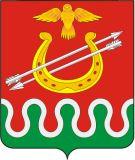 Администрация Боготольского районаКрасноярского краяПОСТАНОВЛЕНИЕг. Боготол«18» ноября 2015 г.								№ 547-пОб определении единой теплоснабжающей организации на территории Боготольского районаВ соответствии с пунктом 6 части 1 статьи 6, частями 3 и 4 статьи 15 Федерального закона от 27.07.2010 № 190-ФЗ «О теплоснабжении», разделом II Правил организации теплоснабжения в Российской Федерации, утвержденных Постановлением Правительства Российской Федерации от 08.08.2012 № 808, Уставом Боготольского районаПОСТАНОВЛЯЮ:1. Определить единой теплоснабжающей (теплосбытовой) организацией для объектов, подключенных к системам централизованного отопления, на территории муниципального образования Боготольский район – Муниципальное унитарное предприятие «Районный теплоэнергетический комплекс» (далее – МУП «РТЭК»), адрес: 662066, Боготольский район, с. Боготол, ул. Целинная 7, за исключением объектов, указанных в п.2 настоящего постановления.2.Для объектов, подключенных к системам централизованного отопления на территории муниципального образования Боготольский район и не входящих в зону ответственности МУП «РТЭК», определить едиными теплоснабжающими (теплосбытовыми) организациями:2.1.ОАО «Транссибирские магистральные нефтепроводы», адрес: 644033, г. Омск, ул. Красный путь 111/1 – для объектов на территории, п. Каштан Большекосульского сельсовета Боготольского района.3.Организациям, определенным в п.п.1,2 настоящего постановления, заключить договоры поставки тепловой энергии с конечными потребителями.4.Разместить постановление на официальном сайте Боготольского района www.bogotol-r.ru в сети Интернет и опубликовать в периодическом печатном издании «Официальный вестник Боготольского района».5.Контроль над исполнением настоящего постановления оставляю за собой.6.Настоящее постановление вступает в силу со дня подписания и подлежит официальному опубликованию.Глава Боготольского района							А.В. Белов